2022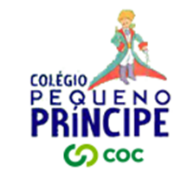 Avaliações do 3º Bimestre6ºanoAvaliações do 3º Bimestre6ºanoAvaliações do 3º Bimestre6ºano09/08Geografia   P13ª feira6ª aula (Geo)12/08Português   P16ª feira4ª aula (Port)17/08Ciências P14ª feira4ª aula (Ciên)19/08História P16ª feira6ª aula (Hist)23/08Matemática   P13ª feira4ª aula (Mat)25/08Geografia   P25ª feira6ª aula (Geo)30/08Português P23ª feira1ª aula (Port)31/08Ciências P24ª feira4ª aula (Ciên)02/09História P26ª feira6ª aula (Hist)09/09Matemática P26ª feira2ª aula (Mat)12/09Espanhol2ª feira4ª aula (Esp)14/09Ciências Sociais4ª feira3ª aula (C.S)19/09Inglês2ª feira5ª aula (Inglês)27/09Avaliação Nacional On-lineGrupos: 6, 7 e 8Terça-feira(período da tarde)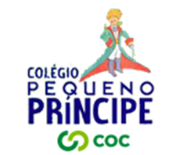 Avaliações de Recuperação e Substitutivas do 3º Bimestre       6ºanoAvaliações de Recuperação e Substitutivas do 3º Bimestre       6ºanoAvaliações de Recuperação e Substitutivas do 3º Bimestre       6ºano20/08Geografia   P1Sábado27/08Português P1 e Ciências P1Sábado03/09História P1 Sábado06/09Matemática Terça-feira(horário de plantão – 14h às 14h50)10/09Geografia P2 Sábado14/09Português P24ª feira 14h- 14h5017/09História P2Sábado21/09Ciências P24ª feira 14h-14h5020/09 Matemática P2 Terça-feira(horário de plantão – 14h às 14h30)24/09Ciências Sociais e EspanholSábado28/09Inglês4ª feira14h-14h50Obs: Para realização das provas substitutivas é       necessário preencher um requerimento junto à Secretaria.Obs: Para realização das provas substitutivas é       necessário preencher um requerimento junto à Secretaria.Obs: Para realização das provas substitutivas é       necessário preencher um requerimento junto à Secretaria.